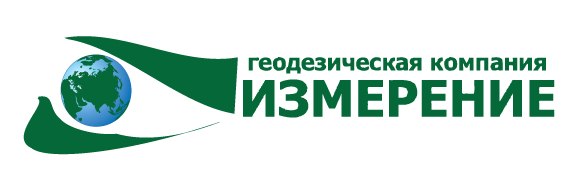 8(812) 777-45-00г. Санкт – Петербург, ул. Ефимова 4А, БЦ «МИР» офис 318Аe-mail: info@izmerenie.bizДОГОВОР № ______ _________________  		    		     		                                            г. Санкт-ПетербургОбщество с ограниченной ответственностью «Геодезическая компания «Измерение» (свидетельство СРО о допуске на выполнение инженерно-геодезических работ, которые оказывают влияние на безопасность объектов капитального строительства от 24 августа 2016 г. № СРОСИ-И-02923.2-24082016), именуемое в дальнейшем Исполнитель, в лице генерального директора, Макаренкова Дениса Валентиновича,  действующего  на  основании Устава,  с  одной  стороны,    и ________________________________________________, именуемый в дальнейшем «Заказчик», с другой стороны, заключили настоящий Договор о нижеследующем:Предмет ДоговораЗаказчик поручает, а Исполнитель принимает на себя выполнение следующих работ:Заказчик поручает, а Исполнитель принимает на себя выполнение следующих работ:1.1. Получение выписки с координатами участка.1.2. Вынос в натуру межевых знаков по количеству поворотных точек земельного участка, На объекте по адресу: ___________________________________________________________Кадастровый номер: ________________________Срок исполнения работ: 10 днейТранспортные расходы в стоимость услуг включены полностью.2. Обязанности сторон2.1. Исполнитель обязан:2.1.1. Выполнить работы в сроки, установленные Договором;2.1.2. Согласовать с Заказчиком результаты выполненных работ;2.1.3. Передать Заказчику все исполненное по Договору, указанное в п.3.3 настоящего Договора2.1.4. Оказывать консультации по всем возникающим у Заказчика вопросам относительно объекта недвижимости, по которому выполнялись работы указанные в настоящем Договоре, во время исполнения работ по Договору, а так же после закрытия настоящего Договора.2.2. Исполнитель не вправе передавать исполненное по Договору третьим лицам без согласия Заказчика.2.3. Заказчик обязан:2.3.1. Своевременно уплатить Исполнителю установленную сумму в порядке и на условиях, предусмотренных Договором;2.3.3. Предоставить информацию необходимую для проведения работ, а именно: кадастровый номер, земельного участка.Стоимость работ и порядок расчетов3.1. Стоимость работ по настоящему Договору составляет 8 000.00 (Восемь тысяч) рублей 00 копеек, без НДС. НДС не облагается на основании Уведомления налоговой инспекции о возможности применения упрощенной системы налогообложения от 23.10.2008 г. № 201.3.2.  Оплата по Договору производится на расчётный счет Исполнителя в следующем порядке:Оплата составляет 8 000.00 (Восемь тысяч) рублей 00 копеек, и вносится при заключении Договора. 3.3. Итоговым результатом проведения работ по Договору, является: передача Заказчику 3.3.1. Межевых знаков.3.3.2. Акта передачи межевых знаков на бумажном носителе.При отсутствии у Заказчика замечаний к выполненной работе, последний обязуется подписать Акт сдачи-приемки работ.Ответственность сторон.4.1. Согласования с регламентирующими и контролирующими организациями в условия настоящего Договора не входят. 4.2. В случае если по вине Заказчика, Исполнитель не имеет возможности произвести согласования, необходимые для выполнения условий настоящего Договора в соответствующих инстанциях, сроки выполнения настоящего Договора увеличиваются на срок устранения возникших обстоятельств.4.4. Все споры между сторонами разрешаются в соответствии с законодательством Российской Федерации в суде, если до этого стороны не придут к взаимному соглашению.Форс-Мажор5.1. Стороны не несут ответственности за полное или частичное неисполнение обязательств по настоящему Договору в случае возникновения помимо их воли обстоятельств непреодолимой силы  (форс–мажор), если эти обстоятельства непосредственно повлияли на исполнение настоящего Договора.6. Дополнительные условия.6.1. Исполнитель обязан обосновать и заблаговременно уведомить Заказчика о возможном увеличении стоимости и срока выполнения работ. Изменения допустимы в случае, если произошли по причине не зависящей от воли Исполнителя, а по вине исполнительных органов власти, в процессе выполнения работ по договору, о чем Исполнитель не знал на момент подписания договоров. А так же, приостановить  выполнение работ до получения согласия Заказчика на их продолжение; увеличение стоимости и (или) сроков.6.2. Исполнитель имеет право по своему усмотрению привлекать третьих лиц к исполнению работ, предусмотренных настоящим Договором;6.3. Любые изменения и дополнения к настоящему Договору действительны при условии, если они совершены в письменной форме и подписаны обеими сторонами.7. Реквизиты сторонИсполнитель:Заказчик:ООО «Геодезическая компания «Измерение»Юридический адрес:190031 г. Санкт – Петербург, ул. Ефимова 4А, литера А, пом.17Н ОКПО 20811516ОГРН 1137847226351, ОКАТО 40270565000,     ИНН 7814576068, КПП 783801001,Расчетный счет: 40702810055040011624Корреспондентский счет: 30101810500000000653БИК: 044030653в ПАО «СБЕРБАНК»Санкт-Петербург  Тел: 777 45 00ФИО Заказчика:_____________________________________________________________________________________   Адрес места жительства: _______________________________________________________________________________________________________________________________Паспорт выдан кем:_________________________________________________________________________________Выдан когда:_____________________________________Контактный телефон: ______________________________e-mail:  _________________________________Исполнитель:Заказчик: